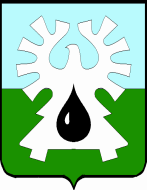 МУНИЦИПАЛЬНОЕ ОБРАЗОВАНИЕ ГОРОД УРАЙХанты-Мансийский автономный округ-ЮграАДМИНИСТРАЦИЯ ГОРОДА УРАЙПОСТАНОВЛЕНИЕот 05.10.2018 №2564Об осуществлении муниципального контроля за обеспечением сохранности автомобильных дорог местного значения в границах города УрайВ соответствии с Федеральным законом от 06.10.2003 №131-ФЗ «Об общих принципах организации местного самоуправления в Российской Федерации», Федеральным законом от 08.11.2007 №257-ФЗ «Об автомобильных дорогах и о дорожной деятельности в Российской Федерации и о внесении изменений в отдельные законодательные акты Российской Федерации», Федеральным законом от 26.12.2008 №294-ФЗ «О защите прав юридических лиц и индивидуальных предпринимателей при осуществлении государственного контроля (надзора) и муниципального контроля»:1. Утвердить Положение о порядке осуществления муниципального контроля за обеспечением сохранности автомобильных дорог местного значения в границах города Урай согласно приложению 1.2. Утвердить Перечень муниципальных инспекторов по осуществлению муниципального контроля за обеспечением сохранности автомобильных дорог местного значения в границах города Урай согласно приложению 2.3. Признать утратившими силу: 3.1. Постановление администрации города Урай от 26.02.2014 №563 «Об утверждении Положения о порядке осуществления муниципального контроля за обеспечением сохранности автомобильных дорог местного значения в границах города Урай».3.2. Постановление администрации города Урай от 30.05.2016 №1453 «О внесении изменений в постановление администрации города Урай от 26.02.2014 №563».3.3. Постановление администрации города Урай от 10.08.2017 №2325 «О внесении изменений в приложение к постановлению администрации города Урай от 26.02.2014 №563».4. Постановление опубликовать в газете «Знамя» и разместить на официальном сайте органов местного самоуправления города Урай в информационно-телекоммуникационной сети «Интернет».5. Контроль за выполнением постановления оставляю за собой.Исполняющий обязанности главы города Урай                                              И.А.КозловПриложение 1 к постановлению администрации города Урайот 05.10.2018 №2564Положениео порядке осуществления муниципального контроля за обеспечением сохранности автомобильных дорог местного значения в границах города Урай (далее – Положение)1. Общие положения1.1. Положение разработано в соответствии с Федеральным законом от 06.10.2003 №131-ФЗ «Об общих принципах организации местного самоуправления в Российской Федерации», Федеральным законом от 08.11.2007 №257-ФЗ «Об автомобильных дорогах и о дорожной деятельности в Российской Федерации и о внесении изменений в отдельные законодательные акты Российской Федерации», Федеральным законом от 26.12.2008 №294-ФЗ «О защите прав юридических лиц и индивидуальных предпринимателей при осуществлении государственного контроля (надзора) и муниципального контроля» (далее - Закон №294-ФЗ) и устанавливает порядок осуществления муниципального контроля за обеспечением сохранности автомобильных дорог местного значения в границах города Урай (далее - муниципальный контроль).1.2. При осуществлении муниципального контроля анализируется соблюдение юридическими лицами (их руководителями и иными должностными лицами), индивидуальными предпринимателями (их уполномоченными представителями), физическими лицами (далее - граждане) требований, установленных международными договорами Российской Федерации, федеральными законами и принимаемыми в соответствии с ними иными нормативными правовыми актами Российской Федерации в области использования автомобильных дорог местного значения (далее - обязательные требования).1.3. Муниципальный контроль осуществляется органом муниципального контроля - администрацией города Урай. Уполномоченным органом администрации города Урай по вопросам осуществления муниципального контроля является отдел дорожного хозяйства и транспорта администрации города Урай (далее – уполномоченный орган).1.4. Координация деятельности в сфере осуществления муниципального контроля возлагается на главу города Урай.1.5. Уполномоченными на осуществление муниципального контроля от имени администрации города Урай должностными лицами являются муниципальные инспекторы по осуществлению муниципального контроля за обеспечением сохранности автомобильных дорог местного значения в границах города Урай (далее - муниципальные инспекторы), перечень которых утверждается постановлением администрации города Урай.Муниципальные инспекторы при осуществлении своей деятельности руководствуются законодательством Российской Федерации, Ханты-Мансийского автономного округа – Югры и муниципальными правовыми актами города Урай, регулирующими данную сферу правоотношений.2. Порядок организации и осуществления муниципального контроля2.1. Муниципальный контроль осуществляется в форме мероприятий, направленных на профилактику нарушений обязательных требований, а также проверок соблюдения юридическими лицами,  индивидуальными предпринимателями, гражданами обязательных требований.2.2. Мероприятия по профилактике нарушений обязательных требований (далее – мероприятия по профилактике).2.2.1. Мероприятия по профилактике осуществляются в соответствии с программами профилактики нарушений, ежегодно утверждаемыми постановлениями администрации города Урай.2.2.2. Перечень нормативных правовых актов или их отдельных частей, содержащих обязательные требования, оценка соблюдения которых является предметом муниципального контроля, установленный приложением 1 к Положению, а также тексты соответствующих нормативных правовых актов размещаются уполномоченным органом в подразделе «Муниципальный контроль» раздела «Информация для граждан» официального сайта органов местного самоуправления города Урай в информационно-телекоммуникационной сети «Интернет» (далее – специальный раздел официального сайта).2.2.3. Уполномоченный орган обеспечивает информирование юридических лиц, индивидуальных предпринимателей, граждан по вопросам соблюдения обязательных требований, в том числе посредством:1) разработки и опубликования в газете «Знамя», размещения в специальном разделе официального сайта Руководства по соблюдению обязательных требований, установленных международными договорами Российской Федерации, федеральными законами и принимаемыми в соответствии с ними иными нормативными правовыми актами Российской Федерации в области использования автомобильных дорог местного значения, согласно приложению 2 к Положению;2) проведения семинаров и конференций;3) проведения разъяснительной работы в средствах массовой информации;4) подготовки и распространения комментариев о содержании новых нормативных правовых актов, устанавливающих обязательные требования, внесенных изменениях в действующие акты, сроках и порядке вступления их в действие, а также рекомендаций о проведении необходимых организационных, технических мероприятий, направленных на внедрение и обеспечение соблюдения обязательных требований. 2.2.4. Ежегодно уполномоченным органом проводится обобщение практики осуществления муниципального контроля, результаты которого размещаются в специальном разделе официального сайта и содержат информацию о наиболее часто встречающихся случаях нарушений обязательных требований с рекомендациями в отношении мер, которые должны приниматься юридическими лицами, индивидуальными предпринимателями, гражданами в целях недопущения таких нарушений.2.2.5. При получении муниципальным инспектором сведений, указанных в части 5 статьи 8.2 Закона №294-ФЗ, предложения об объявлении предостережения о недопустимости нарушения обязательных требований (далее - предостережение) направляются муниципальным инспектором начальнику отдела дорожного хозяйства и транспорта администрации города Урай, который по итогам их рассмотрения принимает решение о направлении предостережения юридическому лицу, индивидуальному предпринимателю. Предостережение от имени администрации города Урай за подписью муниципального инспектора составляется и направляется юридическому лицу, индивидуальному предпринимателю в порядке, установленном Правилами составления и направления предостережения о недопустимости нарушения обязательных требований, подачи юридическим лицом, индивидуальным предпринимателем возражений на такое предостережение и их рассмотрения, уведомления об исполнении такого предостережения, утвержденными Постановлением Правительства Российской Федерации от 10.02.2017 №166.2.3. Проверки соблюдения юридическими лицами, индивидуальными предпринимателями, гражданами обязательных требований (далее – проверки).2.3.1. Проверка проводится на основании распоряжения администрации города Урай. В распоряжении администрации города Урай о проведении проверки юридического лица, индивидуального предпринимателя указываются сведения, установленные Законом №294-ФЗ.В распоряжении администрации города Урай о проведении проверки гражданина указываются:1) наименование органа муниципального контроля, а также вид (виды) муниципального контроля;2) фамилии, имена, отчества (при наличии), должности муниципальных инспекторов (муниципального инспектора), уполномоченных на проведение проверки, а также привлекаемых к проведению проверки экспертов, представителей экспертных организаций;3) фамилия, имя, отчество (при наличии) гражданина, проверка которого проводится, место жительства (место нахождения имущества) гражданина;4) цели, задачи, предмет проверки и срок ее проведения;5) правовые основания проведения проверки;6) подлежащие проверке обязательные требования;7) сроки проведения и перечень мероприятий по контролю, необходимых для достижения целей и задач проведения проверки;8) перечень административных регламентов по осуществлению муниципального  контроля;9) перечень документов, представление которых гражданином необходимо для достижения целей и задач проведения проверки;10) даты начала и окончания проведения проверки.2.3.2. Проверки проводятся с участием проверяемых лиц (их уполномоченных представителей). О проведении проверки юридические лица, индивидуальные предприниматели уведомляются в порядке и сроки, установленные Законом №294-ФЗ. Граждане уведомляются не менее чем за сутки до начала проведения проверки посредством направления копии распоряжения администрации города Урай о проведении проверки заказным почтовым отправлением с уведомлением о вручении или иным доступным способом.2.3.3. Организация и проведение плановых проверок юридических лиц, индивидуальных предпринимателей осуществляются в соответствии с Законом №294-ФЗ.2.3.4. Плановые проверки юридических лиц, индивидуальных предпринимателей проводятся в соответствии с ежегодными планами, утверждаемыми главой города Урай.2.3.5. При проведении плановых проверок юридических лиц и индивидуальных предпринимателей муниципальные инспекторы используют проверочные листы (списки контрольных вопросов) по форме, установленной приложением 3 к Положению.2.3.6. Внеплановые проверки юридических лиц и индивидуальных предпринимателей проводятся при наличии оснований, установленных Законом №294-ФЗ.2.3.7. Внеплановые проверки граждан.2.3.7.1. Основаниями для проведения внеплановой проверки граждан являются:1) истечение срока исполнения гражданином ранее выданного предписания об устранении выявленного нарушения обязательных требований;2) обращения и заявления граждан, в том числе индивидуальных предпринимателей, юридических лиц, информация от органов государственной власти, органов местного самоуправления, из средств массовой информации о следующих фактах:а) возникновение угрозы причинения вреда жизни, здоровью граждан, вреда животным, растениям, окружающей среде, объектам культурного наследия (памятникам истории и культуры) народов Российской Федерации, музейным предметам и музейным коллекциям, включенным в состав Музейного фонда Российской Федерации, особо ценным, в том числе уникальным, документам Архивного фонда Российской Федерации, документам, имеющим особое историческое, научное, культурное значение, входящим в состав национального библиотечного фонда, безопасности государства, а также угрозы чрезвычайных ситуаций природного и техногенного характера;б) причинение вреда жизни, здоровью граждан, вреда животным, растениям, окружающей среде, объектам культурного наследия (памятникам истории и культуры) народов Российской Федерации, музейным предметам и музейным коллекциям, включенным в состав Музейного фонда Российской Федерации, особо ценным, в том числе уникальным, документам Архивного фонда Российской Федерации, документам, имеющим особое историческое, научное, культурное значение, входящим в состав национального библиотечного фонда, безопасности государства, а также возникновение чрезвычайных ситуаций природного и техногенного характера.2.3.7.2. Внеплановые проверки граждан проводятся в форме документарной и (или) выездной проверки.2.3.7.3. Предметом документарной проверки граждан являются сведения, содержащиеся в документах граждан, устанавливающих их права и обязанности, документы, используемые при осуществлении их деятельности и связанные с исполнением ими обязательных требований.2.3.7.4. Документарные проверки граждан проводятся по месту нахождения уполномоченного органа.2.3.7.5. В процессе проведения документарной проверки гражданина муниципальным инспектором в первую очередь рассматриваются документы гражданина, имеющиеся в распоряжении уполномоченного органа, в том числе акты предыдущих проверок, материалы рассмотрения дел об административных правонарушениях и иные документы о результатах осуществления муниципального контроля в отношении гражданина.2.3.7.6. В случае, если достоверность сведений, содержащихся в документах, имеющихся в распоряжении уполномоченного органа, вызывает обоснованные сомнения либо эти сведения не позволяют оценить исполнение гражданином обязательных требований,  муниципальный инспектор направляет в адрес проверяемого лица мотивированный запрос с требованием представить иные, необходимые для рассмотрения в ходе проведения документарной проверки гражданина, документы. К запросу прилагается заверенная копия распоряжения администрации города Урай о проведении документарной проверки.2.3.7.7. В течение 10 рабочих дней со дня получения мотивированного запроса гражданин обязан направить в уполномоченный орган указанные в запросе документы. Документы представляются в бумажном виде в виде копий, заверенных подписью гражданина,  либо в форме электронных документов, подписанных его усиленной квалифицированной электронной подписью.2.3.7.8. В случае, если в ходе документарной проверки гражданина выявлены ошибки и (или) противоречия в представленных проверяемым лицом документах либо несоответствие сведений, содержащихся в этих документах, сведениям, содержащимся в имеющихся у уполномоченного органа документах и (или) полученным в ходе осуществления муниципального контроля, информация об этом направляется гражданину с требованием представить в течение десяти рабочих дней необходимые пояснения в письменной форме.2.3.7.9. Гражданин, представляющий в уполномоченный орган пояснения относительно выявленных ошибок и (или) противоречий в представленных документах либо относительно несоответствия указанных в подпункте 2.3.7.8 подпункта 2.3.7 пункта 2.3 настоящего Положения сведений, вправе представить дополнительно в уполномоченный орган документы, подтверждающие достоверность ранее представленных документов.2.3.7.10. Муниципальный инспектор, осуществляющий документарную проверку гражданина, обязан рассмотреть представленные гражданином пояснения и документы, подтверждающие достоверность ранее представленных документов.2.3.7.11. В случае, если после рассмотрения представленных пояснений и документов либо при отсутствии пояснений муниципальный инспектор установит признаки нарушения обязательных требований, а также если при документарной проверке не представляется возможным оценить соответствие деятельности гражданина обязательным требованиям без проведения соответствующего мероприятия по контролю, проводится выездная проверка гражданина.2.3.7.12. Выездная проверка начинается с  предъявления гражданину, его уполномоченному представителю служебных удостоверений муниципальными инспекторами, проводящими проверку, вручения под роспись заверенной копии распоряжения администрации города Урай о проведении проверки и обязательного ознакомления с  полномочиями проводящих выездную проверку лиц, а также с целями, задачами, основаниями проведения выездной проверки, видами и объемом проводимых в рамках проверки мероприятий, составом экспертов, представителями экспертных организаций, привлекаемых к выездным проверкам, со сроками и с условиями ее проведения.2.3.7.13. При проведении выездной проверки запрещается требовать от гражданина представления документов и (или) информации, которые были представлены им в ходе проведения документарной проверки.2.3.7.14. Выездная проверка проводится по месту жительства (месту нахождения имущества) гражданина.2.3.7.15. Предметом выездной проверки являются содержащиеся в документах гражданина сведения, а также соблюдение обязательных требований в области использования полос отвода и (или) придорожных полос автомобильных дорог местного значения и принимаемые им меры по исполнению обязательных требований.2.3.7.16. Срок проведения внеплановой проверки гражданина не может превышать двадцать рабочих дней с даты начала проведения проверки, указанной в распоряжении администрации города Урай о проведении проверки. Внеплановые проверки по основаниям, указанным в подпункте 2 подпункта 2.3.7.1 подпункта 2.3.7 пункта 2.3 настоящего Положения, должны быть начаты не позднее 14 рабочих дней со дня поступления указанных обращений, заявлений или информации.2.3.7.17. В исключительных случаях, связанных с необходимостью проведения сложных и (или) длительных исследований, испытаний, специальных экспертиз и расследований на основании мотивированных предложений муниципального инспектора, проводящего выездную проверку, срок проведения выездной проверки может быть продлен распоряжением администрации города Урай, но не более чем на десять рабочих дней.2.3.7.18. В случае необходимости при проведении проверки получения документов и (или) информации в рамках межведомственного информационного взаимодействия проведение проверки может быть приостановлено руководителем уполномоченного органа на срок, необходимый для осуществления межведомственного информационного взаимодействия, но не более чем на десять рабочих дней. Повторное приостановление проведения проверки не допускается.2.3.7.19. По результатам проведения проверки муниципальным инспектором составляется акт проверки органом муниципального контроля гражданина по форме, установленной приложением 4 к Положению (далее – акт проверки).Акт проверки оформляется непосредственно после ее завершения в двух экземплярах, один из которых с копиями приложений вручается гражданину, его уполномоченному представителю под расписку об ознакомлении либо об отказе в ознакомлении с актом проверки. 2.3.7.20. При наличии согласия гражданина на осуществление взаимодействия в электронной форме в рамках муниципального контроля акт проверки может быть направлен в форме электронного документа, подписанного усиленной квалифицированной электронной подписью муниципального инспектора, составившего данный акт гражданину, его уполномоченному представителю. При этом акт проверки, направленный способом, обеспечивающим подтверждение получения указанного документа, считается полученным проверяемым лицом.2.3.7.21. В случае отсутствия гражданина, его уполномоченного представителя, а также в случае отказа гражданина, его уполномоченного представителя дать расписку об ознакомлении либо об отказе в ознакомлении с актом проверки, акт направляется заказным почтовым отправлением с уведомлением о вручении, которое приобщается к экземпляру акта проверки, хранящемуся в деле уполномоченного органа.2.3.8. Оплата услуг экспертов и экспертных организаций, а также возмещение понесенных ими в связи с участием в мероприятиях по контролю расходов производится в порядке и в размерах, которые установлены Правительством Российской Федерации.2.3.9. В случае выявления при проведении проверки нарушений обязательных требований, допущенных юридическим лицом, индивидуальным предпринимателем, гражданином, муниципальным инспектором от имени администрации города Урай выдается предписание по форме, установленной приложением 5 к настоящему Положению (далее – предписание).2.3.10. В случае выявления при проведении проверки нарушений обязательных требований, за которые установлена административная ответственность, допущенных юридическим лицом, индивидуальным предпринимателем, гражданином, муниципальным инспектором от имени администрации города Урай составляется протокол об административном правонарушении в соответствии со статьей 28.2 Кодекса Российской Федерации об административных правонарушениях и выдается предписание.2.3.11. При невыполнении в установленный срок предписания муниципальным инспектором от имени администрации города Урай составляется протокол об административном правонарушении и выдается предписание с указанием срока устранения допущенного нарушения. 2.3.12. В случае составления муниципальным инспектором протокола об административном правонарушении материалы проверок направляются администрацией города Урай в органы, уполномоченные рассматривать дела об административных правонарушениях, для решения вопроса привлечения виновных лиц к административной ответственности.2.3.13. При выявлении нарушений обязательных требований, за которые установлена уголовная ответственность, материалы проверок направляются администрацией города Урай в компетентные органы (по подведомственности) для рассмотрения и принятия соответствующего решения.2.4. Мероприятия по контролю без взаимодействия с юридическими лицами и индивидуальными предпринимателями проводятся муниципальными инспекторами в  формах, предусмотренных федеральными законами, с соблюдением требований Закона №294-ФЗ. 3. Отчетность при осуществлении муниципального контроля3.1. Ежегодно до 1 февраля главе города Урай уполномоченным органом предоставляется обобщенный отчет по осуществлению муниципального контроля за предыдущий год с пояснительной запиской и предложениями по совершенствованию муниципального контроля.Отчет должен включать в себя следующие сведения:1) общее количество проведенных проверок (плановых и внеплановых);2) количество выявленных нарушений обязательных требований с учетом видов нарушений;3) меры, принятые по устранению выявленных нарушений обязательных требований (количество выданных предписаний об устранении выявленных нарушений, материалов, переданных в органы, уполномоченные рассматривать дела об административных правонарушениях);4) сведения об устранении выявленных нарушений обязательных требований.3.2. Информация по вопросам осуществления муниципального контроля по письменным запросам органа регионального государственного надзора направляется администрацией города Урай в порядке и в сроки, установленные данными запросами.3.3. Уполномоченным органом обеспечивается подготовка и направление:3.3.1. В Департамент экономического развития Ханты-Мансийского автономного округа - Югры:1) ежегодного доклада администрации города Урай об осуществлении муниципального контроля и об эффективности такого контроля за предыдущий год в порядке, установленном Постановлением Правительства Российской Федерации;2) сведений об осуществлении муниципального контроля по форме и в порядке, установленных Федеральной службой государственной статистики.3.3.2. В прокуратуру города Урая статистических данных по осуществлению муниципального контроля в порядке и сроки, установленные данным органом.3.4. Уполномоченным органом в соответствии с требованиями законодательства Российской Федерации обеспечивается ведение учета мероприятий, проводимых в рамках осуществления муниципального контроля. Приложение 1 к Положению о порядке осуществления муниципального контроля за обеспечением сохранности автомобильных дорог местного значения в границах города УрайПеречень нормативных правовых актов или их отдельных частей, содержащих обязательные требования, оценка соблюдения которых является предметом муниципального контроля за обеспечением сохранности автомобильных дорог местного значения в границах города УрайПриложение 2 к Положению о порядке осуществления муниципального контроля за обеспечением сохранности автомобильных дорог местного значения в границах города УрайРуководство по соблюдению обязательных требований, установленных международными договорами Российской Федерации, федеральными законами и принимаемыми в соответствии с ними иными нормативными правовыми актами Российской Федерации в области использования автомобильных дорог местного значения1. К обязанности юридических лиц, индивидуальных предпринимателей, граждан (далее – контролируемые субъекты) относится соблюдение обязательных требований, установленных международными договорами Российской Федерации, федеральными законами и принимаемыми в соответствии с ними иными нормативными правовыми актами Российской Федерации в области использования автомобильных дорог местного значения (далее – обязательные требования).2. Обязательные требования, оценка соблюдения которых является предметом муниципального контроля за обеспечением сохранности автомобильных дорог местного значения в границах города Урай, содержатся в следующих нормативных правовых актах:1) Федеральный закон от 08.11.2007 №257-ФЗ «Об автомобильных дорогах и о дорожной деятельности в Российской Федерации и о внесении изменений в отдельные законодательные акты Российской Федерации» (статьи 17, 18, 19, главы 4, 5);2) Технический регламент Таможенного союза ТР ТС 014/2011 «Безопасность автомобильных дорог», утвержденный решением Комиссии Таможенного союза от 18.10.2011 №827 (пункт 13).3. В целях надлежащего соблюдения обязательных требований контролируемым субъектам рекомендуется:1) изучать нормативные правовые акты, содержащих обязательные требования, и следить за актуализацией указанных документов;2) выполнять в полном объеме и надлежащим образом нормативно установленные обязанности в области использования автомобильных дорог местного значения в границах города Урай;3) систематически проводить разъяснительную работу с персоналом по вопросам надлежащего соблюдения обязательных требований;4) вести надлежащим образом документацию по вопросам осуществления деятельности и обеспечивать ее сохранность;5) знакомиться с информацией по вопросам осуществления муниципального контроля за обеспечением сохранности автомобильных дорог местного значения в границах города Урай, доводимой органом муниципального контроля до сведения контролируемых субъектов (в том числе путем опубликования в газете «Знамя» и размещения в подразделе «Муниципальный контроль» раздела «Информация для граждан» официального сайта органов местного самоуправления города Урай в информационно- телекоммуникационной сети «Интернет»);6) оказывать содействие контрольным (надзорным) органам при выполнении ими своих полномочий;7) обращаться за разъяснением положений обязательных требований или по вопросам осуществления муниципального контроля за обеспечением сохранности автомобильных дорог местного значения в границах города Урай к компетентным лицам;8) исполнять в установленном порядке законные требования контрольных (надзорных) органов. Приложение 3 к Положению о порядке осуществления муниципального контроля за обеспечением сохранности автомобильных дорог местного значения в границах города УрайФорма Проверочный лист (список контрольных вопросов),используемый при проведении плановой проверки в рамках осуществления муниципального контроля за обеспечением сохранности автомобильных дорог местного значения в границах города Урай1. Наименование органа муниципального контроля: администрация города Урай.2. Наименование юридического лица/ фамилия, имя, отчество (при наличии) индивидуального предпринимателя, в отношении которых проводится проверка _____________________________________________________________________________.3. Место проведения плановой проверки_____________________________________________________________________________________________________________________________________________________________________________________________________________________________________________________________________________.4. Реквизиты распоряжения администрации города Урай о проведении проверки ________________________________________________________________________________________________________________________________________________________.5. Учетный номер проверки и дата его присвоения в едином реестре проверок _____________________________________________________________________________.6. Должность, фамилия и инициалы должностного лица, проводящего плановую проверку _________________________________________________________________________________________________________________________________________________.7. Перечень вопросов, отражающих содержание установленных требований, ответы на которые однозначно свидетельствуют о соблюдении или несоблюдении проверяемым лицом установленных обязательных требований, составляющих предмет проверки:Приложение 4 к Положению о порядке осуществления муниципального контроля за обеспечением сохранности автомобильных дорог местного значения в границах города Урай«___» ______________ 20___ г.(дата составления акта)_______________________ (время составления акта)АКТ ПРОВЕРКИорганом муниципального контроля гражданина№ __________«___» _____________ 20___ г. по адресу __________________________________________(место проведения проверки)На основании: ______________________________________________________________________________________________________________________________________________(реквизиты (номер, дата) распоряжения администрации города Урай о проведении проверки)была проведена проверка в отношении:________________________________________________________________________________________________________________________фамилия, инициалы гражданина, в отношении которого проводится проверкаПродолжительность проверки: __________________________________________________Акт составлен: _____________________________________________________________________________________________________________________________________________(наименование органа муниципального контроля)С копией распоряжения о проведении проверки ознакомлен: (заполняется при проведении выездной проверки)____________________________________________________________________________________________________________________________________________________________________________________________________________________________________________________________________________________________________________________Фамилия, инициалы гражданина, в отношении которого проводится проверка, подпись, дата, времяЛицо (а), проводившее проверку: _________________________________________________________________________________________________________________________________________________________________________________________________________________________________________________________________________________________________________________________________________________________________________________________________________________________________________________(фамилия, инициалы, должность лица (лиц), проводившего(их) проверку; в случае привлечения к участию в проверке экспертов, экспертных организаций указываются фамилии, инициалы, должности экспертов и/или наименование экспертных организаций)При проведении проверки присутствовали: __________________________________________________________________________________________________________________________________________________________________________________________________(фамилии, инициалы лиц, присутствовавших при проведении проверки)В ходе проведения проверки:- выявлены нарушения обязательных требований в области использования автомобильных дорог местного значения:__________________________________________________________________________________________________________________________________________________________(с указанием характера нарушений; лиц, допустивших нарушения)____________________________________________________________________________________________________________________________________________________________________________________________________________________________________________________________________________________________________________________________________________________________________________________________________________________________________________________________________________________________________________________________________________________________________________________________________________________________________________________________________________________________________________________________________________________________________________________________________________________________________________________________________________________________________________________________________________________________- выявлены факты невыполнения требований органа муниципального контроля (с указанием реквизитов выданных требований об устранении выявленных нарушений): _______________________________________________________________________________________________________________________________________________- нарушений не выявлено _______________________________________________________Прилагаемые документы: _________________________________________________________________________________________________________________________________________________________________________________________________________________Подписи лиц, проводивших проверку: ____________________________________________С актом проверки ознакомлен(а), копию акта со всеми приложениямиполучил(а): ________________________________________________________________________________________________________________________________________________(фамилия, инициалы физического лица, уполномоченного представителя)Пометка об отказе от  ознакомления с актом проверки: ______________________________(подпись уполномоченного должностного лица (лиц), проводившего проверку)Приложение 5 к Положению о порядке осуществления муниципального контроля за обеспечением сохранности автомобильных дорог местного значения в границах города УрайГерб муниципального образования город УрайМУНИЦИПАЛЬНОЕ ОБРАЗОВАНИЕ ГОРОД УРАЙХанты-Мансийский автономный округ - ЮграАДМИНИСТРАЦИЯ ГОРОДА УРАЙПРЕДПИСАНИЕ № ________об устранении нарушений«____» ___________ 20__ г.                                                                                              г. УрайНа  основании  акта  проверки от _______________ № __________ я, ________________________________________________________________________________________________________________________________________________________(Ф.И.О., должность, № служебного удостоверения)ПРЕДПИСЫВАЮ:____________________________________________________________________________________________(наименование проверяемого  юридического лица, фамилия, имя, отчество (последнее при наличии) индивидуального предпринимателя, гражданина, которому выдается предписание)Лицо, которому выдано предписание, обязано проинформировать администрацию города Урай об исполнении соответствующих пунктов настоящего предписания в срок не позднее рабочего дня, следующего после дня истечения срока исполнения соответствующего пункта настоящего предписания.В соответствии с частью 1 статьи 19.5 Кодекса Российской Федерации об административных правонарушениях невыполнение в установленный срок законного предписания (постановления, представления, решения) органа (должностного лица), осуществляющего государственный надзор (контроль), муниципальный контроль, об устранении нарушений законодательства влечет наложение административного штрафа на граждан в размере от трехсот до пятисот рублей; на должностных лиц - от одной тысячи до двух тысяч рублей или дисквалификацию на срок до трех лет; на юридических лиц - от десяти тысяч до двадцати тысяч рублей.Муниципальный инспектор,проводивший проверку ______________________________________________________(Ф.И.О., подпись)Предписание получено ______________________________________________________(Фамилия, инициалы руководителя, иного должностного лица или уполномоченного представителя юридического лица, фамилия, инициалы индивидуального предпринимателя, его уполномоченного представителя, гражданина, его уполномоченного представителя, дата, подпись)Приложение 2  к постановлению администрации города Урайот 05.10.2018 №2564Перечень муниципальных инспекторов по осуществлению муниципального контроля за обеспечением сохранности автомобильных дорог местного значения в границах города Урай1) начальник отдела дорожного хозяйства и транспорта администрации города Урай;2) главные специалисты отдела дорожного хозяйства и транспорта администрации города Урай.№п/пНаименование и реквизиты актаКраткое описание круга лиц и (или) перечня объектов, в отношении которых устанавливаются обязательные требованияУказание 
на структурные единицы акта, соблюдение которых оценивается при проведениимероприятий по контролю1.Федеральный закон от 08.11.2007 №257-ФЗ «Об автомобильных дорогах и о дорожной деятельности в Российской Федерации и о внесении изменений в отдельные законодательные акты Российской Федерации» юридические лица, индивидуальные предприниматели, гражданестатьи 17, 18, 19, главы 4, 5  2.Технический регламент Таможенного союза ТР ТС 014/2011 «Безопасность автомобильных дорог», утвержденный решением Комиссии Таможенного союза от 18.10.2011 №827юридические лица, индивидуальные предпринимателипункт 13№Перечень вопросовРеквизиты нормативно-правового акта, с указанием их структурных единиц, которыми установлены обязательные требованияРезультатРезультат№Перечень вопросовРеквизиты нормативно-правового акта, с указанием их структурных единиц, которыми установлены обязательные требованияданет1 Выполнялись ли в границах полосы отвода автомобильной дороги местного значения работы, не связанные со строительством, с реконструкцией, капитальным ремонтом, ремонтом и содержанием автомобильной дороги местного значения, а также с размещением объектов дорожного сервиса? Подпункт 1 пункта 3 статьи 25 Федерального закона от 08.11.2007 №257-ФЗ «Об автомобильных дорогах и о дорожной деятельности в Российской Федерации и о внесении изменений в отдельные законодательные акты Российской Федерации»2 Размещены ли в границах полосы отвода автомобильной дороги местного значения здания, строения, сооружения и другие объекты, не предназначенные для обслуживания автомобильной дороги местного значения, ее строительства, реконструкции, капитального ремонта, ремонта и содержания и не относящиеся к объектам дорожного сервиса? Подпункт 2 пункта 3 статьи 25 Федерального закона от 08.11.2007 №257-ФЗ «Об автомобильных дорогах и о дорожной деятельности в Российской Федерации и о внесении изменений в отдельные законодательные акты Российской Федерации»3 Установлены ли в границах полосы отвода автомобильной дороги местного значения рекламные конструкции, не соответствующие требованиям технических регламентов и (или) нормативным правовым актам о безопасности дорожного движения? Подпункт 5 пункта 3 статьи 25 Федерального закона от 08.11.2007 №257-ФЗ «Об автомобильных дорогах и о дорожной деятельности в Российской Федерации и о внесении изменений в отдельные законодательные акты Российской Федерации»4 Установлены ли в границах полосы отвода автомобильной дороги местного значения информационные щиты и указатели, не имеющие отношение к обеспечению безопасности дорожного движения или осуществлению дорожной деятельности? Подпункт 6 пункта 3 статьи 25 Федерального закона от 08.11.2007 №257-ФЗ «Об автомобильных дорогах и о дорожной деятельности в Российской Федерации и о внесении изменений в отдельные законодательные акты Российской Федерации»5 Осуществляется ли движение по автомобильным дорогам местного значения на транспортных средствах, имеющих элементы конструкций, которые могут нанести повреждение автомобильным дорогам местного значения? Подпункт 1 пункта 1 статьи 29 Федерального закона от 08.11.2007 №257-ФЗ «Об автомобильных дорогах и о дорожной деятельности в Российской Федерации и о внесении изменений в отдельные законодательные акты Российской Федерации»6 Осуществляется ли движение по автомобильным дорогам местного значения на тяжеловесных транспортных средствах, масса которых с грузом или без груза и (или) нагрузка на ось которых более чем на два процента превышают допустимую массу транспортного средства и (или) допустимую нагрузку на ось, и (или) на крупногабаритных транспортных средствах и на транспортных средствах, осуществляющих перевозки опасных грузов без специальных разрешений, выдаваемых в порядке, установленном Федеральным законом от 08.11.2007 №257-ФЗ «Об автомобильных дорогах и о дорожной деятельности в Российской Федерации и о внесении изменений в отдельные законодательные акты Российской Федерации»?Подпункт 2 пункта 1 статьи 29 Федерального закона от 08.11.2007 №257-ФЗ «Об автомобильных дорогах и о дорожной деятельности в Российской Федерации и о внесении изменений в отдельные законодательные акты Российской Федерации»7 Осуществляется ли движение по автомобильным дорогам местного значения на тяжеловесных транспортных средствах, осуществляющих перевозки грузов, не являющихся неделимыми?Подпункт 3 пункта 1 статьи 29 Федерального закона от 08.11.2007 №257-ФЗ «Об автомобильных дорогах и о дорожной деятельности в Российской Федерации и о внесении изменений в отдельные законодательные акты Российской Федерации»8 Осуществляется ли движение по автомобильным дорогам местного значения на крупногабаритных транспортных средствах, осуществляющих перевозки грузов, не являющихся неделимыми, за исключением осуществляющих движение на основании специальных разрешений крупногабаритных транспортных средств, габариты которых превышают допустимые габариты не более чем на два процента?Подпункт 4 пункта 1 статьи 29 Федерального закона от 08.11.2007 №257-ФЗ «Об автомобильных дорогах и о дорожной деятельности в Российской Федерации и о внесении изменений в отдельные законодательные акты Российской Федерации»9 Загрязняются ли при использовании автомобильных дорог местного значения дорожное покрытие, полосы отвода и придорожные полосы автомобильных дорог местного значения?Подпункт 1 пункта 2 статьи 29 Федерального закона от 08.11.2007 №257-ФЗ «Об автомобильных дорогах и о дорожной деятельности в Российской Федерации и о внесении изменений в отдельные законодательные акты Российской Федерации»10 Используются ли водоотводные сооружения автомобильных дорог местного значения для стока или сброса вод?Подпункт 2 пункта 2 статьи 29 Федерального закона от 08.11.2007 №257-ФЗ «Об автомобильных дорогах и о дорожной деятельности в Российской Федерации и о внесении изменений в отдельные законодательные акты Российской Федерации»11 Выполняются ли в границах полос отвода автомобильных дорог местного значения, в том числе на проезжей части автомобильных дорог местного значения работы, связанные с применением горючих веществ, а также веществ, которые могут оказать воздействие на уменьшение сцепления колес транспортных средств с дорожным покрытием?Подпункт 3 пункта 2 статьи 29 Федерального закона от 08.11.2007 №257-ФЗ «Об автомобильных дорогах и о дорожной деятельности в Российской Федерации и о внесении изменений в отдельные законодательные акты Российской Федерации»12 Создаются ли при использовании автомобильных дорог местного значения условия, препятствующие обеспечению безопасности дорожного движения?Подпункт 4 пункта 2 статьи 29 Федерального закона от 08.11.2007 №257-ФЗ «Об автомобильных дорогах и о дорожной деятельности в Российской Федерации и о внесении изменений в отдельные законодательные акты Российской Федерации»13 Повреждаются ли лицом, в отношении которого проводится проверка, автомобильные дороги местного значения или осуществляются им иные действия, наносящие ущерб автомобильным дорогам местного значения либо создающие препятствия движению транспортных средств и (или) пешеходов?Подпункт 6 пункта 2 статьи 29 Федерального закона от 08.11.2007 №257-ФЗ «Об автомобильных дорогах и о дорожной деятельности в Российской Федерации и о внесении изменений в отдельные законодательные акты Российской Федерации» № 
п/пСодержание предписанияСрок исполненияОснование вынесения предписания1234